1. Определение медианы.Медиана - это отрезок биссектрисы угла треугольника, проведённый из вершины треугольника к противоположной стороне.Медиана - это отрезок, проведённый из вершины треугольника к середине противоположной стороны.Медиана - это отрезок биссектрисы угла треугольника , проведённый из вершины треугольника к середине противоположной стороны.Медиана – это перпендикуляр, проведённый из вершины треугольника к противоположной стороне.2.  Сформулируйте определение теоремы о сумме углов треугольника.Сумма углов треугольника равна  половине суммы сторон треугольника.Сумма углов треугольника равна 1800.Сумма углов треугольника рана 3600.Сумма углов треугольника равна 900.	3. Сформулируйте первый признак равенства треугольников.Если две стороны и угол между ними одного треугольника соответственно равны двум сторонам и углу между ними другого треугольника, то эти треугольники равны.Если сторона и два прилежащих к ней угла одного треугольника соответственно равны стороне и двум прилежащим к ней углам другого треугольника, то эти треугольники равны..Если сторона и прилежащий к ней угол одного треугольника соответственно равны стороне и углу прилежащему к ней, то эти треугольники равны.Если все углы треугольника соответственно равны всем углам другого треугольника , то эти треугольники равны.	4. Из прямого угла ABC проведена биссектриса. На какие углы она разделяет угол ABC.450  и 450600 и 300900  и 900400  и 500	5. Определение равнобедренного треугольникаРавнобедренный треугольник – это треугольник у которого улы при основании равны.Равнобедренный треугольник – это треугольник у которого две стороны равны.Равнобедренный треугольник – это треугольник у которого все стороны равны.Равнобедренный треугольник – это треугольник у которого медиана является высотой и биссектрисой.	6. Свойства равнобедренного треугольника.В равнобедренном треугольнике один угол в два раза больше суммы двух других.В равнобедренном треугольнике биссектриса проведённая к основанию, является медианой и высотой.В равнобедренном треугольнике углы  при основании равны.В равнобедренном треугольнике биссектриса является медианой и высотой	7. Определение параллельных прямых.Параллельные прямые – это прямые, которые не пересекаются на плоскости.Параллельные прямые – это прямые, которые не пересекаются.Параллельные прямые – это прямые, которые перпендикулярны друг другу.Параллельные прямые – это прямые, которые совпадают.8. Сформулируйте признак параллельности прямых по накрест лежащим углам.Если при пересечении двух прямых секущей накрест лежащие углы равны, то прямые параллельны.При пересечении двух прямых секущей накрест лежащие углы равны.При пересечении двух параллельных прямых секущей накрест лежащие углы равны.При пересечении двух прямых секущей, прямые параллельны и накрест лежащие углы равны.	9. Сформулируйте определение термина теорема.Утверждение, справедливость которого устанавливается путём рассуждений.Исходное положение какой-либо теории.Суждение, выведенное из других суждений.Путь рассуждения.10. Сформулируйте определение теоремы о соотношениях между сторонами и углами треугольника.В треугольнике напротив большей стороны лежит больший угол, и напротив большего угла лежит большая сторона.В треугольнике напротив средней стороны лежит средний угол, и напротив среднего угла лежит большая сторона.В треугольнике напротив меньшей стороны лежит больший угол, и напротив меньшего угла лежит большая сторона.В треугольнике напротив большей стороны лежит меньший угол, и напротив большего угла лежит меньшая сторона.	11. Сформулируйте определение теоремы о неравенстве треугольника.Каждая сторона треугольника меньше суммы двух других сторон.Каждая сторона треугольника больше суммы двух других сторон.В треугольнике все стороны не равны между собой.Каждая сторона треугольника меньше разности двух других сторон.	12. Определение тупоугольного треугольника.Тупоугольный треугольник – это треугольник у которого все углы тупые.Тупоугольный треугольник – это треугольник у которого один угол тупой.Тупоугольный треугольник – это треугольник у которого два угла тупые.Тупоугольный треугольник – это треугольник у которого один угол тупой, а два других острые.	13. Определение остроугольного треугольника.Остроугольный треугольник – это треугольник у которого все углы острые.Остроугольный треугольник – это треугольник у которого один угол острый.Остроугольный треугольник – это треугольник у которого один угол острый, а другие тупые.Остроугольный треугольник – это треугольник у которого один угол тупой, а два других острые.	14. Свойства прямоугольного треугольника.Сумма острых углов прямоугольного равна 900.Катет прямоугольного треугольника, лежащий против угла в 300, равен половине гипотенузы.Сумма острых углов прямоугольного треугольника равна 1200.Если катет прямоугольного треугольника равен половине гипотенузы, то угол, лежащий напротив этого катета, равен 300.15. Определение расстояния от точки до прямой.Расстояние от точки до прямой – это длина перпендикуляра, проведённого от точки к прямой.Расстояние от точки до прямой – это длина кривой, проведённой от точки к прямой.Расстояние от точки до прямой – это длина отрезка от точки до любой точки на прямой.Расстояние от точки до прямой – это длина отрезка, проведённого от одной точки на прямой к другой.	16. В равнобедренном треугольнике ABC, с основанием, из угла ABC, который равен 40 градусам проведена медиана BH к основанию. Найдите угол ABH20 градусов40 градусов80 градусов10 градусов17.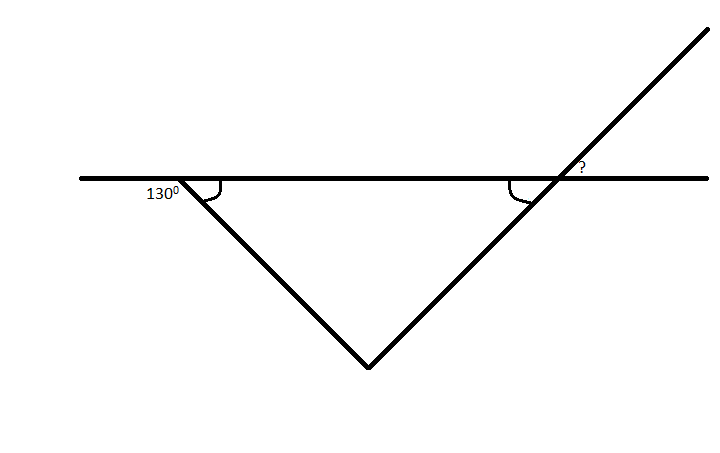 Сумма двух вертикальных углов равна 860. Какова градусная мера каждого из них?(Ответ указать в единицах без слова градусы).19.Треугольник ORS – равнобедренный с основанием OR. Найдите угол O.(Ответ указать в единицах без слова градусы). 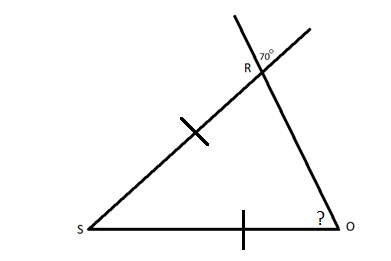 20. Используя данные рисунка, укажите верное высказывание: A. a параллельна b. Б. d параллельна c.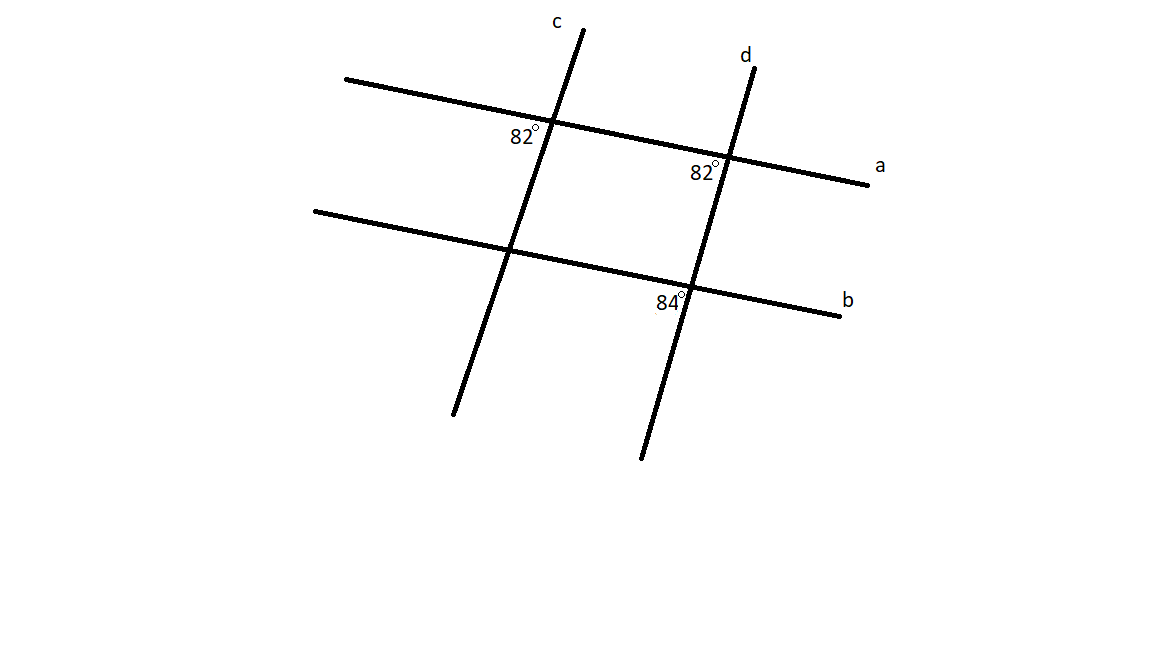 21. Найдите угол A, если BC параллельно AD.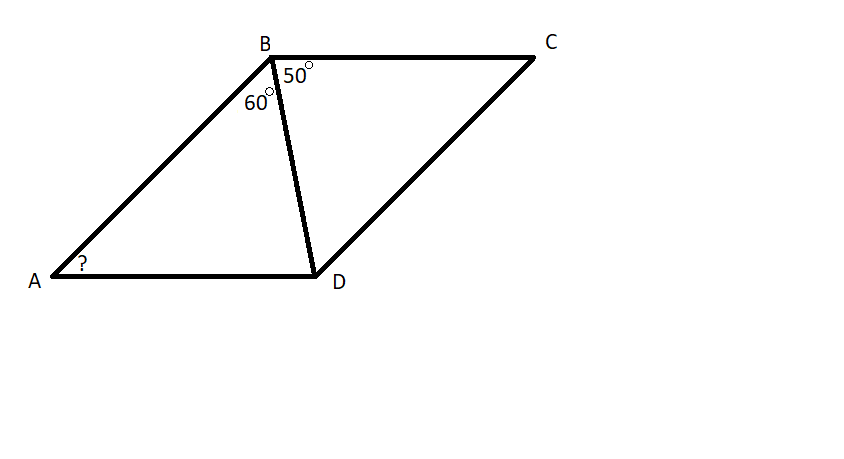 50 градусов60 градусов70 градусов110 градусов22. DE параллельно AC, DE=BD. Найдите угол A.(ответ в цифрах)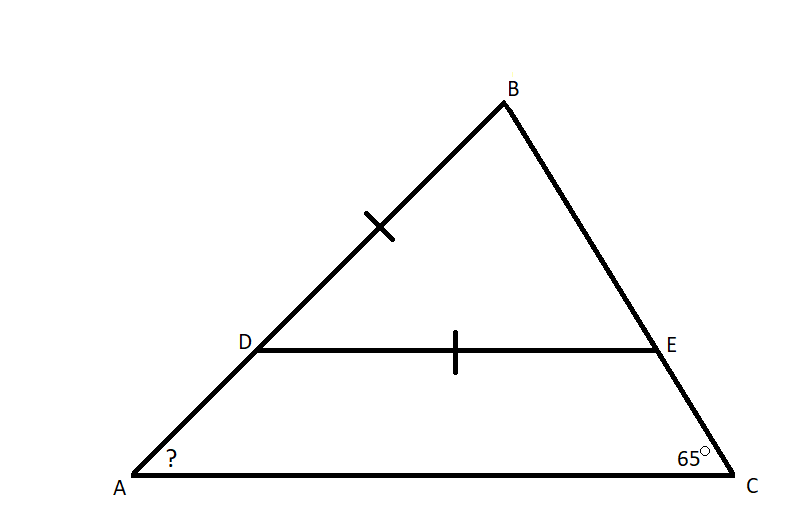 23. Укажите номер рисунка на котором изображены равные треугольники.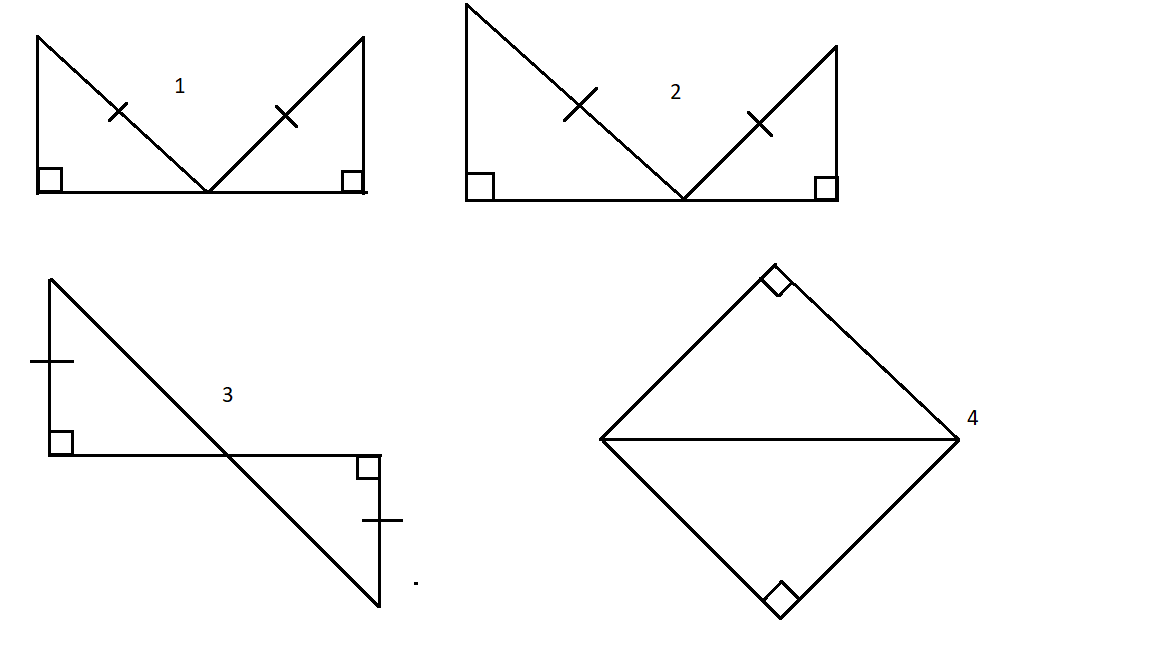 24. BH – биссектриса угла ABC. Чему равен угол BHC?500650400250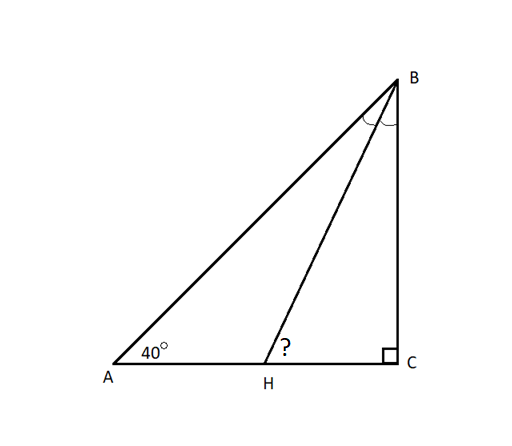 25.  Дано: треугольник ABC, угол A=900, угол C=300, AB=6 см. Какое равенство верно?AC=6 смBC=12 смAC=12 смBC=6 см